Művészeti Karácsonyfa Projekt Installációs pályázatA HYBRIDART szervezésében Budapest egyik legforgalmasabb bevásárló központjában, az Allee Bevásárlóközpontban öt művészeti felsőoktatási intézmény hallgatói díszíthetnek fel egy-egy karácsonyfát.A projekt 2016. december 1-től 2017. január 6-ig lesz látható.Minden fánál meg lesz jelölve, hogy melyik egyetem, melyik tanszéke, tanára, hallgatója vett részt a projektben. A karácsonyfák egy facebook játék keretében megmérettetnek, és a közönség szavazatai alapján a nyertes fát feldíszítő csapat 200.000 Forint díjazásban részesül. A fa paraméterei a következők:Méret: 280 cm magas és 150 cm szélesAnyaga: kezeletlen MDF lap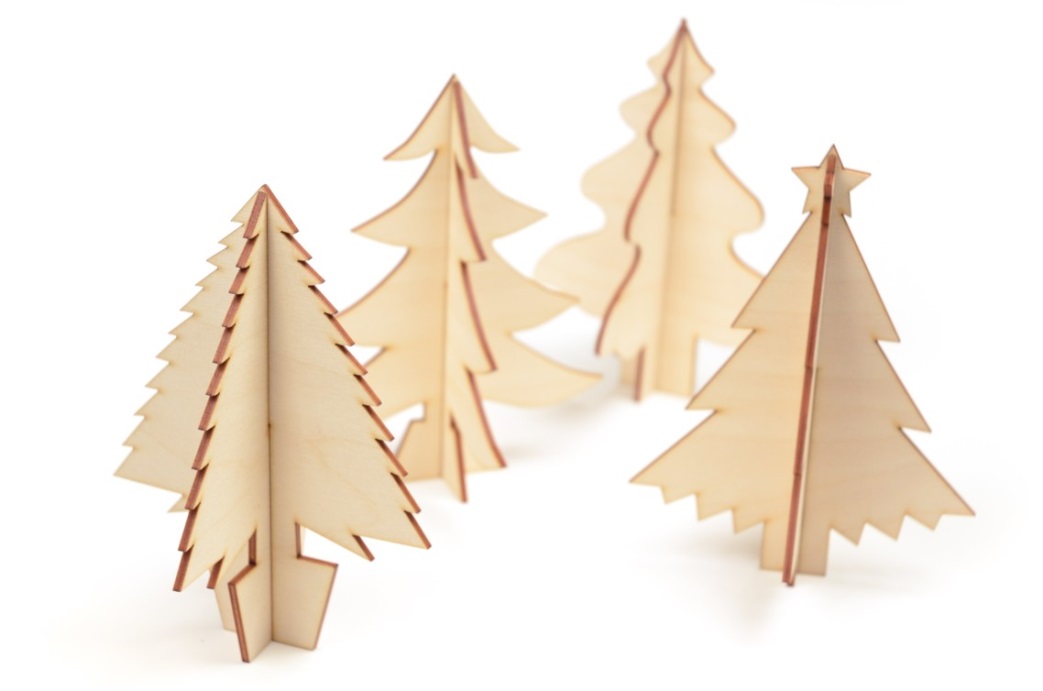 Nincs semmi formai, vagy tárgyi megkötés, tetszés szerinti anyagokkal és dekorációs eszközökkel lehet dolgozni. A fák díszítéséhez szükséges anyagköltséghez 80.000 Forinttal hozzájárulnak a szervezők. A számlát a következő címre kell kérni:AMS Art Consulting Kft8230 Balatonfüred, Meleghegyi dűlő, HRSZ: 44-71A pályázó hallgatók, hallgatói csoportok látványtervüket rövid leírással 2016. november 17. csütörtök délig küldjék el György Hajnal részére (hajnal@art.pte.hu).